¡Estructura de los textos narrativos!!I-. Un texto narrativo presenta la siguiente estructura:El inicio, introduce lo que va a suceder, presenta los personajes,  tiempo y espacios donde suceden los hechosEl nudo, problema o desarrollo, describe lo que sucede en la historia.El desenlace o final, nos cuenta como finalizan los acontecimientosA continuación te mostramos un ejemplo de texto narrativo!! Reconoce y destaca con  distintos colores las 3 etapas: inicio, desarrollo y desenlace del texto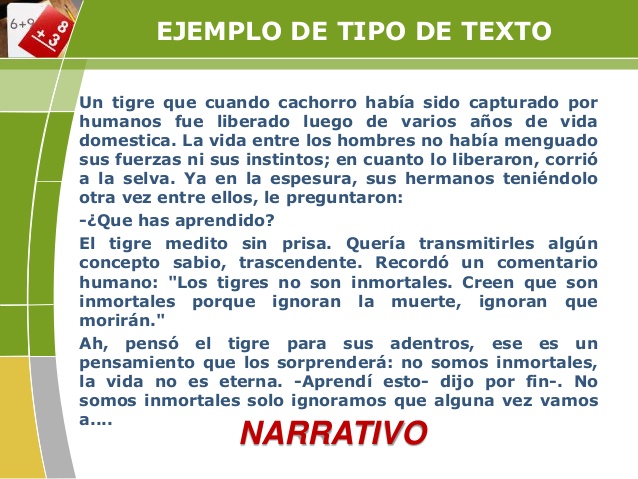 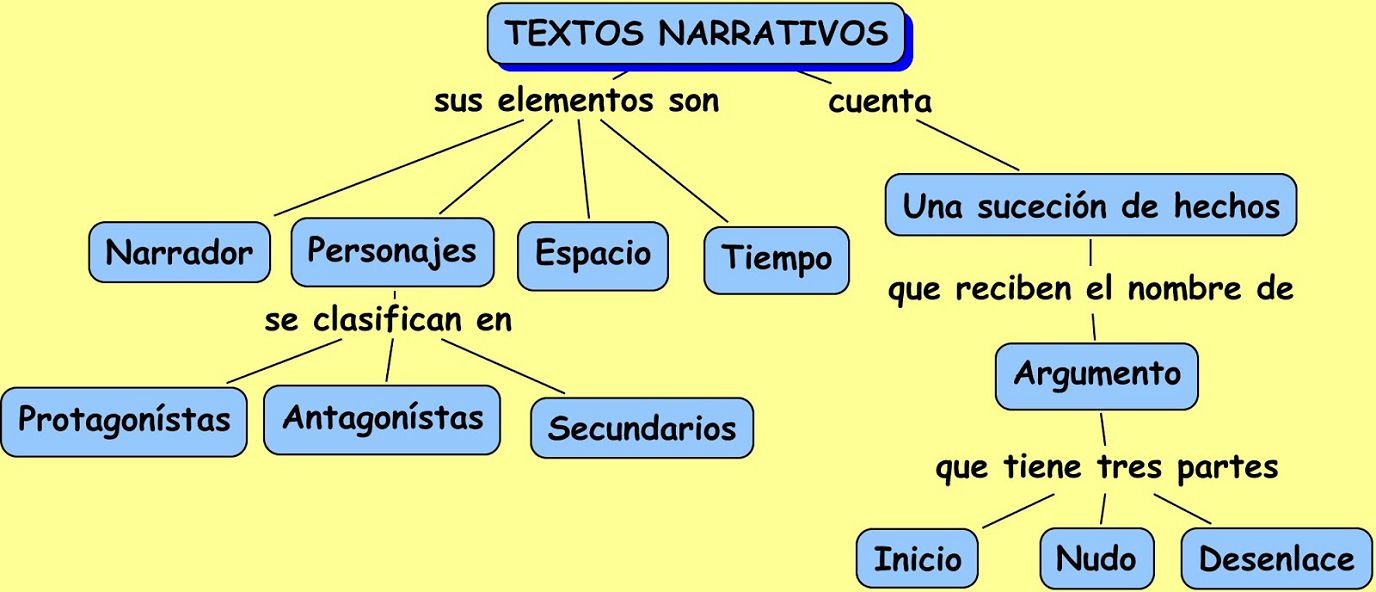 Protagonista: La historia se desarrolla en torno a él. (Principal)Antagonista: Se encarga de obstaculizar las acciones del protagonista.Secundarios: no tienen una participación destacada, actúan en función de los principales como un complemento para conformar el ambiente.¡Recuerda que los textos literarios los podemos   encontrar en: Narración literaria; Cuentos- novelas                      Narración histórica; Diario-crónicas-biografías                      Narración periodística; Noticia!!               A continuación: ¡Desafío!!Deberás crear un texto narrativo tomando en cuenta su estructura y elementos importantes, describiendo física y psicológicamente a los personajes, para esta actividad te inspiraras en la imagen que está a continuación.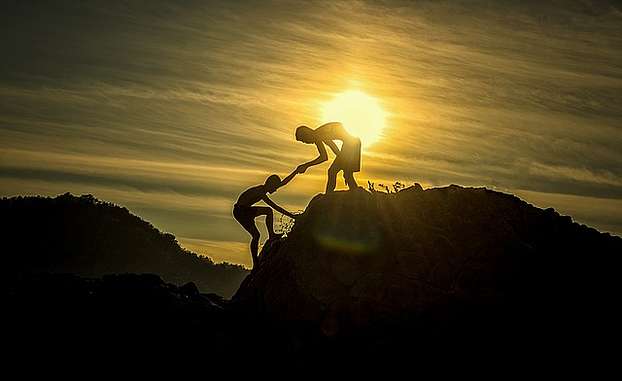                               ________________________________________________________________________________________________________________________________________________________________________________________________________________________________________________________________________________________________________________________________________________________________________________________________________________________________________________________________________________________________________________________________________________________________________________________________________________________________________________________________________________________________________________________________________________________________________________________________________________________________________________________________________________________________________________________________________________________        Responda:A qué tipo de texto narrativo corresponde tu creación?Que personaje predomina en este texto?